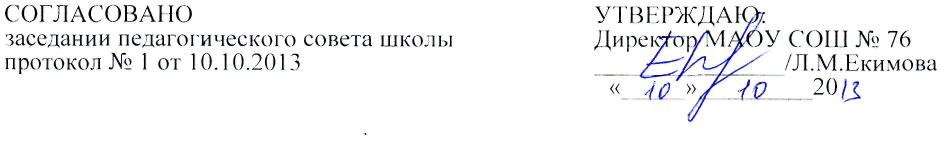 Порядок обучения по индивидуальному учебному плану1. Общие положения1.1  Настоящий порядок устанавливает правила  обучения по индивидуальному учебному плану в МАОУ «СОШ № 76 имени Д.Е.Васильева».1.2 В соответствии с пунктом 3 части 1 статьи 34 Федерального закона от 29.12.2012 № 273-ФЗ «Об образовании в Российской Федерации» обучающиеся имеют право на обучение по индивидуальному учебному плану, в том числе ускоренное обучение, в пределах осваиваемой образовательной программы в порядке, установленном локальными нормативными актами.1.3. Индивидуальный учебный план – учебный план, обеспечивающий освоение образовательной программы на основе индивидуализации ее содержания с учетом особенностей и образовательных потребностей конкретного обучающегося.Индивидуальный   учебный   план   разрабатывается   для   отдельного   обучающегося   или   группы обучающихся на основе учебного плана ОУ.1.4. При построении индивидуального учебного плана может использоваться модульный принцип, предусматривающий   различные   варианты   сочетания   учебных   предметов,   курсов,   дисциплин(модулей), иных компонентов, входящих в учебный план УО.1.5. Индивидуальный учебный план составляется, как правило, на один учебный год, либо на иной срок, указанный в заявлении  обучающегося или его родителей (законных представителей) об обучении по индивидуальному учебному плану.1.6. Индивидуальный    учебный    план    определяет    перечень,    трудоемкость, последовательность    и распределение по периодам обучения (если индивидуальный учебный план рассчитан на более чем    один    год)    учебных    предметов,    курсов,    дисциплин    (модулей),    практики,    иных    видов учебной деятельности и формы промежуточной аттестации обучающихся.1.7. Для составления индивидуального учебного плана следует:а)	включить в учебный план обязательные учебные предметы на базовом уровне (инвариантная часть федерального компонента);в)	в учебный план также могут быть включены другие учебные предметы ( по согласованию с родителями, обучающимся) на базовом или профильном уровне (из вариативной части федерального компонента и компонента образовательного учреждения).2. Организация обучения по ИУП.2.1. Перейти на данную форму получения образования могут обучающиеся на любой ступени общего образования: начального общего, основного общего и среднего (полного) общего.2.2. Обучающийся, получающий образование по ИУП, вправе на любом этапе обучения по решению родителей (законных представителей) продолжить образование в общеобразовательном учреждении.2.3. Приказом по образовательному учреждению на основании заявления родителей (законных представителей) определяется дата перехода на получение образования по ИУП, но не позднее, чем за 3 месяца до государственной (итоговой) аттестации. 2.4. Если при подаче заявления на получения образования по ИУП отсутствуют документы, подтверждающие уровень образования будущего экстерна, то в общеобразовательном учреждении определяется его уровень подготовки с помощью промежуточной (диагностической) аттестации. Порядок ее устанавливает образовательное учреждение.2.5. Обучающийся, получающий образование по ИУП, числится в списке учащихся класса в соответствии с годом усвоения образовательных программ.2.6. Для осуществления обучения по ИУП родители (законные представители) для получения консультаций могут:пригласить преподавателя самостоятельно;обратиться за помощью в общеобразовательное учреждение;консультировать самостоятельно.2.7. Образовательное учреждение во время получения образования по ИУПпредоставляет обучающемуся на время обучения бесплатно учебники и другую литературу, имеющуюся в библиотеке школы;организует проведение  необходимых консультаций по учебным предметам (в пределах 3 учебных часов перед каждым экзаменом или 4 учебных часов, если промежуточная аттестация проходит в форме поэтапного зачета);предоставляет возможность пользоваться кабинетами для проведения лабораторных, практических работ (по согласованию с администрацией школы);осуществляет промежуточную и итоговую аттестации обучающегося.2.8. Образовательное учреждение вправе отказать в получении образования по ИУП при условии:неосвоения обучающимся общеобразовательных программ начального общего, основного общего, среднего общего образования по итогам одной и более четвертей по двум и более предметам;в случае неуспеваемости обучающегося по итогам года по одному и более предметам.2.9.Повторное освоение обучающимся образовательных программ на любой ступени обучения в по ИУП не допускается, учащийся должен перейти на очную форму обучения.2.10.  Родители (законные представители) совместно с образовательным учреждением несут ответственность за выполнение общеобразовательных программ в соответствии с федеральными образовательными стандартами, прилагают усилия к освоению учащимися общеобразовательных программ.2.11. Перевод обучающегося в последующий класс производится по решению педагогического совета образовательного учреждения по результатам промежуточной аттестации.3. Аттестация обучающегося.3.1. Организация промежуточной аттестации осуществляется на основании Положения о промежуточной аттестации учащихся МАОУ «СОШ №76» в форме поэтапного зачета, контрольной работы, изложения, собеседования по билетам . Ее результаты заносятся в журнал класса, где числится обучающийся.3.2. Порядок проведения промежуточной аттестации обучающихся по ИУП определяется образовательными учреждениями самостоятельно и оговаривается тем же приказом, на основании которого обучающийся переводится для получения общего образования по ИУП.3.3. При желании обучающегося и по решению совета (педагогического совета) образовательного учреждения (при наличии медицинского заключения) аттестация может проводиться по индивидуальным программам и по щадящей схеме.3.4. Организация государственной (итоговой) аттестации осуществляется на основании Положений по школе и нормативных актов разного уровня, регламентирующих данную процедуру.3.5. Для получения документа об основном общем  и среднем общем образовании,  обучающейся по ИУП, проходит государственную (итоговую) аттестацию по общеобразовательным программам в соответствии с законодательством РФ. При прохождении аттестации обучающиеся (экстерны) по ИУП пользуются академическими правами обучающихся по соответствующей образовательной программе.3.6. К государственной итоговой аттестации допускается обучающийся, не имеющий академической задолженности и в полном объеме выполнивший индивидуальный учебный план, если иное не установлено порядком проведения государственной итоговой аттестации по соответствующим образовательным программам. 3.7.  Обучающимся по ИУП, прошедшим государственную (итоговую) аттестацию, выдается аттестат об основном общем или среднем общем образовании. Документ выдается тем общеобразовательным учреждением, в котором обучающийся проходил итоговую аттестацию. 3.8. Промежуточная аттестация экстернов отражаются в протоколах экзаменов с пометкой "ИУП", которые подписываются двумя членами экзаменационной комиссии, замдиректора по УВР и учителем – предметником, замдиректора по УВР в случае прохождения промежуточной аттестации в форме по этапного зачета,  и утверждаются руководителем общеобразовательного учреждения. 4. Документация по ИУП.- документация по экстернам выделяется в отдельное делопроизводство (если ИУП составляется на четверть и более);- на протоколах промежуточной аттестации делается пометка "ИУП";- справка о промежуточной аттестации хранится в личном деле учащегося (приложение 1), а в классном журнале на предметной странице "обучение по ИУП с 20.02.14".5.Финансовое  обеспечение  обучения по ИУП5.1. Обучение по ИУП является бесплатной формой освоения общеобразовательных программ в рамках государственного образовательного стандарта.5.2. Оплата труда работников, привлекающихся для проведения занятий с обучающимся  по ИУП  при приёме устных и письменных экзаменов, зачётов, проведения собеседований, консультаций осуществляется согласно критериям  Положения о распределении стимулирующей части фонда оплаты труда муниципального автономного общеобразовательного учреждения «Средняя общеобразовательная школа №76 имени Д.Е.Васильева».5.3. Общеобразовательное учреждение, организующее получение общего образования по ИУП, по желанию обучающегося может оказывать дополнительные платные образовательные услуги.Приложение №1Лицевая сторонаОборотная сторонаТехнические требования к справке об обученииСправка об обучении имеет размер формата А5 (210*148 мм.), изготавливается на бумаге плотностью не менее 120 г/м2.Заполнение справки производится ручным или машинным способом.Справка визируется подписью руководителя образовательной организации и заверяется печатью образовательной организации.СправкаСправка(об обучении/о периоде обучения)(об обучении/о периоде обучения)Настоящая справка выданаНастоящая справка выдана(фамилия, имя, отчество – при наличии)(фамилия, имя, отчество – при наличии)(дата рождения)(дата рождения)в том, что он__ обучал____ вв том, что он__ обучал____ в[полное наименование учреждения и его местонахождение][полное наименование учреждения и его местонахождение]с «___» __________ 20__ г. по «___» __________ 20__ г. обучал____с «___» __________ 20__ г. по «___» __________ 20__ г. обучал____по образовательн__ программ__(наименование образовательной программы/образовательных программ)(наименование образовательной программы/образовательных программ)и получил по учебным предметам, курсам, дисциплинам (модулям) следующие отметки (количество баллов)и получил по учебным предметам, курсам, дисциплинам (модулям) следующие отметки (количество баллов)Наименование учебных предметов, курсов, дисциплин (модулей)Наименование учебных предметов, курсов, дисциплин (модулей)Результаты промежуточной аттестации в год отчисленияРезультаты промежуточной аттестации в год отчисленияГодовая отметка за последний год обученияГодовая отметка за последний год обученияИтоговая отметкаОтметка, полученная на государственной итоговой аттестации, или количество баллов по результатам ЕГЭДиректорМ.П.подписьподписьФИОФИОФИОФИОДата выдачи«»20г.Регистрационный №